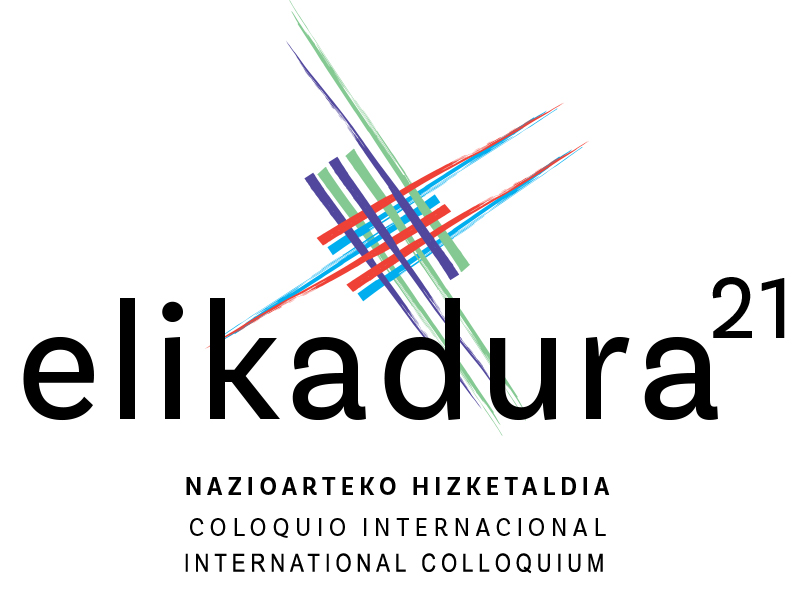 EL FUTURO DE LA ALIMENTACIÓN Y RETOS DE LA AGRICULTURA PARA EL SIGLO XXI:Debates sobre quién, cómo y con qué implicaciones sociales, económicas y ecológicas alimentará el mundo.24/ 26 de Abril, 2017. Palacio de Congresos Europa. Vitoria-Gasteiz. Álava. País Vasco. EuropaFicha de InscripciónNombre y apellidos:Afiliación institucional/organizacional:Labor que desempeña en su institución u organización:Número de teléfono:Correo electrónico:País de residencia:Por favor marque los idiomas para cuales necesita traducción:  _____Inglés    _____Español   _____EuskeraRestricciones dietéticas:Tipo de participación:_____ponencia   ______taller    _____oyenteSi no se acepta su propuesta de ponencia, ¿quisiera participar como oyente?: